معاون پژوهش مدرسه علمیه معصومیه شیراز خبر داد:نشست علمی در پرتو کتاب برگزار شد.«خانم سمیه آهنگران» معاون پژوهش مدرسه علمیه معصومیه شیرازگفت: نشست علمی در پرتو کتاب با حضور «آقای دکتر  مومن زاده» برگزار گردید.به گزارش « پایگاه اطلاع رسانی حوزه‌های علمیه خواهران» نشست علمی در پرتو کتاب با حضور «آقای دکتر  مومن زاده» مدرس دانشگاه و مسئول فرهنگی جبهه انقلاب فرهنگی اسلامی در بین طلاب مدرسه وهسته های پژوهش معصومیه شیراز برگزار گردید.«خانم سمیه آهنگران» گفت: در این نشست دکتر مومن زاده برای ترغیب طلاب به مطالعه کتاب با رویکرد ارتباط موثر با کتاب، طرح خلاصه‌نویسی جهت تثبیت محتوای کتب مورد مطالعه را بیان نموده، نحوه ایجاد ارتباط با کتابخانه های سطح شهر و نحوه استفاده از کتب جهت پژوهش را بیان نمود.معاون پژوهش گفت: استاد دانشگاه در ادامه با توجه به نیاز طلاب به نشاط علمی اقدام به برگزاری مسابقه ی خلاصه گویی جهت شرکت طلاب اهل مطالعه نمودند.وی در پایان دستاورد این جلسه را استقبال طلاب از مطالعات کوتاه مدت و ترغیب به حضور در کتابخانه اعلام نمود.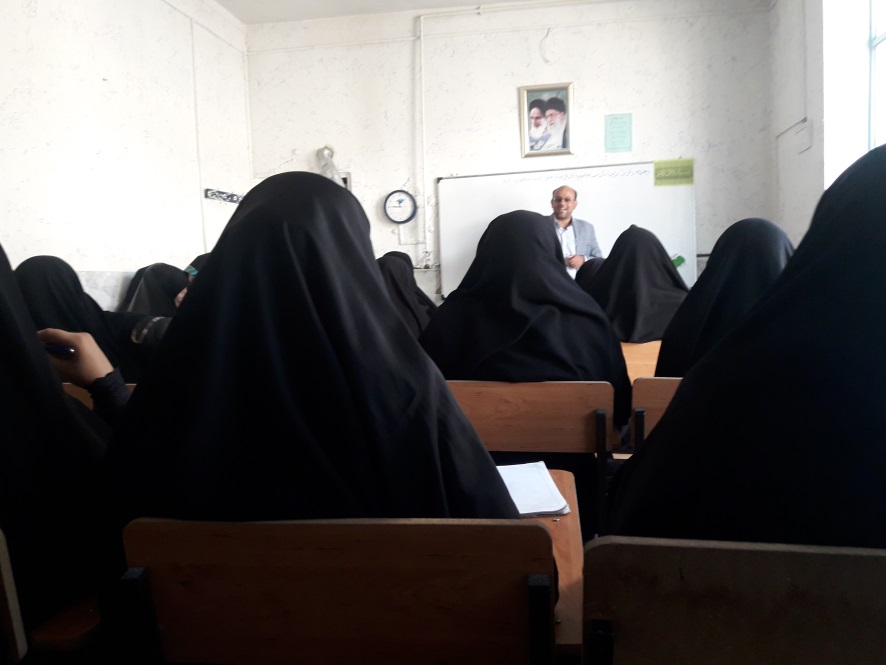 